Comunicato stampa 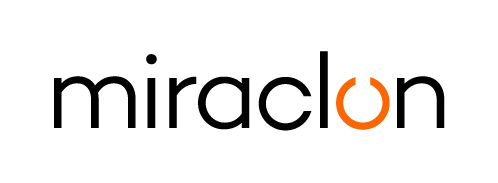 Responsabile relazioni con i media:Elni Van Rensburg – +1 830 317 0950 – elni.vanrensburg@miraclon.com  Josie Fellows – +44 (0)1372 464470 – jfellows@adcomms.co.uk15 aprile 2024Miraclon e BOBST consolidano la partnership strategica Miraclon e BOBST hanno rafforzato la loro partnership strategica e Miraclon, nel nuovo Competence Center di BOBST in Atlanta, è indicata come partner per la tecnologia delle lastre. Il centro, che sarà inaugurato ufficialmente questa settimana, dispone di un FLEXCEL NX System e di una FLEXCEL NX Ultra Processing Solution che supportano l’obiettivo di BOBST di produrre lastre in grado di massimizzare le prestazioni delle macchine da stampa. Emma Weston, Chief Marketing Officer di Miraclon, ha dichiarato: “Collaboriamo a stretto contatto con BOBST sin dall’avvio della nostra partnership in Europa, più di otto anni fa. I visitatori del Bobst Bielefeld Demo Center in Germania possono vedere in azione le lastre FLEXCEL NX dal 2019, quando abbiamo installato un FLEXCEL NX System. Le nostre relazioni strategiche sottolineano l’impegno di entrambe le aziende per permettere ai nostri clienti e partner di conseguire i loro obiettivi in materia di efficienza, sostenibilità e qualità utilizzando alcune delle migliori tecnologie e competenze del settore.” Il BOBST Competence Center sarà inoltre utilizzato da Miraclon per prove di stampa e dimostrazioni in fase di stampa, offrendo a stampatori e negozi commerciali in Nord e Sud America l’opportunità di vedere di persona la produttività della macchina e i risparmi garantiti dalla FLEXCEL NX Technology. La partnership tra Miraclon e BOBST porterà anche a organizzare congiuntamente eventi di settore per promuovere una tecnologia che consente la stampa efficiente di imballaggi. Emilio Corti, Business Director regionale, Americhe, di BOBST ha affermato: “La partnership di lunga data con Miraclon sostiene la nostra visione volta a definire il futuro del settore del packaging. Con la sostenibilità sempre al centro dell’attenzione di clienti e brand owner, la partnership rende esplicito il modo in cui la nostra collaborazione massimizza il loro investimento e li aiuta a liberare nuove potenzialità in sala stampa.”  FINEInformazioni su MiraclonMiraclon è dove nascono le FLEXCEL Solutions, che da oltre un decennio contribuiscono a trasformare la stampa flessografica. La tecnologia, che comprende i sistemi leader del settore FLEXCEL NX e FLEXCEL NX Ultra System e la FLEXCEL NX Print Suite per l'utilizzo di PureFlexo™ Printing, consente di massimizzare l'efficienza di stampa e ottenere una qualità superiore e i risultati complessivi migliori della categoria. Focalizzata su scienza d'immagine pionieristica, innovazione e collaborazione con partner e clienti, Miraclon è impegnata nel futuro della stampa flessografica e vanta le competenze necessarie per guidare la trasformazione di questo settore. Maggiori informazioni sono disponibili su www.miraclon.com e su LinkedIn e YouTube. Informazioni su BOBSTSiamo uno dei principali fornitori a livello mondiale di macchinari e servizi destinati al trattamento, alla stampa e alla trasformazione dei materiali per le industrie produttrici di etichette, imballaggi flessibili, scatole pieghevoli e cartone ondulato. Fondata nel 1890 da Joseph Bobst a Losanna, Svizzera, BOBST è presente in più di 50 paesi, gestisce 21 impianti di produzione in 12 paesi e impiega più di 6 300 persone in tutto il mondo. L'azienda ha registrato un fatturato consolidato di 1.960 miliardi di CHF per l’anno conclusosi il 31 dicembre 2023.Seguici: www.bobst.comLinkedIn: www.bobst.com/linkedin 
YouTube: www.bobst.com/youtube